T.C.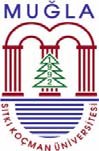 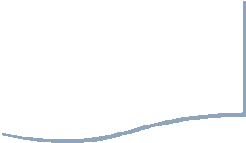 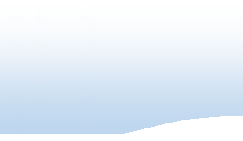 MUĞLA SITKI KOÇMAN ÜNİVERSİTESİ REKTÖRLÜĞÜ DATÇA KAZIM YILMAZ  MESLEK YÜKSEKOKULU MÜDÜRLÜĞÜ ÖZEL KALEM  BİRİMİYÜKSEKOKUL SEKRETERİNİN İZİNLERİ İŞ AKIŞI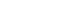 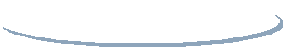 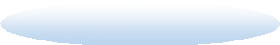 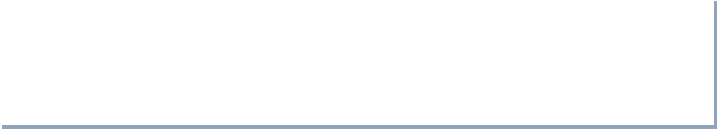 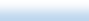 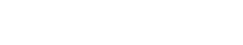 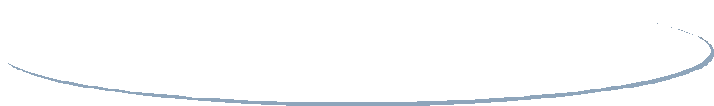 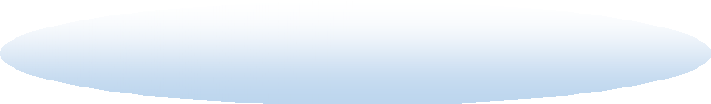 İŞ AKIŞI ADIMLARISORUMLUİLGİLİ DOKÜMANLARBaşlaYüksekokul Sekreteri yıllık İzin, hastalık izni kullanacaksa personel izin formu, Vekâlet Talep ve Onay Formu doldurularak (gideceği yer, nedeni, tarihleri belirtilerek vekâlet edecek kişinin imzası ve Yüksekokul Müdürü Onaylı) yazı ekinde Rektörlüğe onay için gönderilir.Rektörlükten gelen onay yazısı ilgiliye tebliğ edilerek özlük dosyasına kaldırılır.- 657 Sayılı KanunBaşlaYüksekokul Sekreteri yıllık İzin, hastalık izni kullanacaksa personel izin formu, Vekâlet Talep ve Onay Formu doldurularak (gideceği yer, nedeni, tarihleri belirtilerek vekâlet edecek kişinin imzası ve Yüksekokul Müdürü Onaylı) yazı ekinde Rektörlüğe onay için gönderilir.Rektörlükten gelen onay yazısı ilgiliye tebliğ edilerek özlük dosyasına kaldırılır.Özlük İşleriBaşlaYüksekokul Sekreteri yıllık İzin, hastalık izni kullanacaksa personel izin formu, Vekâlet Talep ve Onay Formu doldurularak (gideceği yer, nedeni, tarihleri belirtilerek vekâlet edecek kişinin imzası ve Yüksekokul Müdürü Onaylı) yazı ekinde Rektörlüğe onay için gönderilir.Rektörlükten gelen onay yazısı ilgiliye tebliğ edilerek özlük dosyasına kaldırılır.PersoneliBaşlaYüksekokul Sekreteri yıllık İzin, hastalık izni kullanacaksa personel izin formu, Vekâlet Talep ve Onay Formu doldurularak (gideceği yer, nedeni, tarihleri belirtilerek vekâlet edecek kişinin imzası ve Yüksekokul Müdürü Onaylı) yazı ekinde Rektörlüğe onay için gönderilir.Rektörlükten gelen onay yazısı ilgiliye tebliğ edilerek özlük dosyasına kaldırılır.RektörlükBaşlaYüksekokul Sekreteri yıllık İzin, hastalık izni kullanacaksa personel izin formu, Vekâlet Talep ve Onay Formu doldurularak (gideceği yer, nedeni, tarihleri belirtilerek vekâlet edecek kişinin imzası ve Yüksekokul Müdürü Onaylı) yazı ekinde Rektörlüğe onay için gönderilir.Rektörlükten gelen onay yazısı ilgiliye tebliğ edilerek özlük dosyasına kaldırılır.Özlük İşleriBaşlaYüksekokul Sekreteri yıllık İzin, hastalık izni kullanacaksa personel izin formu, Vekâlet Talep ve Onay Formu doldurularak (gideceği yer, nedeni, tarihleri belirtilerek vekâlet edecek kişinin imzası ve Yüksekokul Müdürü Onaylı) yazı ekinde Rektörlüğe onay için gönderilir.Rektörlükten gelen onay yazısı ilgiliye tebliğ edilerek özlük dosyasına kaldırılır.PersoneliHazırlayanYürürlük OnayıKalite Sistem OnayıBetül SARIÇAMBelgin YENİCE Yüksekokul Sekreteri Doç. Dr. Akın Taşcıkaraoğlu Yüksekokul Müdürü